Задание для 15 ЗТУ на 27 ноября 2020Отчет отправить до 02.12.2020 на эл\адрес e.alkaeva@mail.ruТема. Способы минимизации отходов при подготовке рыбы для приготовления сложных блюдОтходами при кулинарной обработке называют пищевые и технические остатки, образуемые в процессе механической кулинарной обработки.К пищевым отходам рыбы относятся: головы, когти, кожа, плавники, икра, молоки, рыбных отходов чешуя, визига, жир, хрящи от осетровой рыбы.Головы, кости, кожу и плавники рыб используют для варки бульонов. Из рыб семейства карповых бульон не рекомендуется варить, так как он получается горького вкуса. Отходы хорошо промывают; из голов удаляют жабры и снопа промывают. Головы осетровых рыб ошпаривают, очищают от ржавчины, разрубают пополам и промывают.Икру и молоки употребляют для изготовления паштетов и форшмака. Из икры готовят запеканки; ее также используют для осветления рыбного бульона.Чешую используют для желе. Для этого ее промывают и заливают холодной водой так, чтобы покрыть ее; кипятят 20 мин. в закрытой посуде, периодически помешивая. Полученный отвар процеживают и охлаждают, а чешую снова заливают водой и варят еще 1 — 2 раза. Отвар добавляют в бульон вместо желатина.Визигу употребляют для приготовления фаршей в кулебяки и расстегаи; ее варят 3—4 часа; высушенную визигу хранят.Хрящи осетровых рыб варят; они входят в состав ряда блюд (рыба в рассоле, солянка рыбная на сковородке, солянка рыбная жидкая и др.).Минимизация отходов - это последовательность циклических систем, в которых материалы используются повторно либо перерабатываются в рамках замкнутого процесса.Стратегии миминизации отходов:Сокращение причин появления отходовУвеличение срока службы продуктаПовторное использование продуктаПереработка продуктаПереработка материаловУпаковка рыбы и и рыбных п/ф: оборудование и расходные материалы.Рыба один из дорогих продуктов ежедневного потребления, но сохранить рыбу и изделия из него не просто. Чтобы увеличить срок хранения рыбу замораживают, коптят, солят, а с развитием технологий – добавляют всевозможные добавки и консерванты.Но в наши дни существует способ сохранить рыбу свежией на длительное время, не прибегая к вышеперечисленным ухищрениям.Увеличение срока годности. Во время хранения в мясе происходят биохимические, микробиологические процессы, снижающие качество продуктов, ухудшающие внешний вид, вызывающие пищевые отравления, дисбактериоз, аллергические реакции, нарушение обмена веществ и делающие продукты непригодными для употребления в пищу. Чтобы увеличить срок годности какого-либо продукта достаточно убить или нейтрализоватБактерии делятся на: аэробные (для жизнедеятельности нужен воздух) и анаэробные (могут без него обходиться). Чтобы убить аэробные бактерии, необходимо хранить продукты в вакууме. Это достигается, используя специальное вакуумное оборудование, которое выкачивает из упаковки воздух.Убить анаэробные бактерии можно, если продукт упаковывать в модифицированной атмосфере (MAP) -газовой среде.Продукт будет защищен эффективнее, если использовать сначала функцию вакуумирования, затем – заполнения модифицированной атмосферой.  Иногда проводят заполнение упаковки газовой средой путем замещения воздуха. Но процесс не дает таких результатов, как в I-м случае, т.к. замещая, все равно ос-тается доля воздуха, за счет которой живут и развиваются аэробные бактерии.Упаковывание мяса в модифицированную атмосферу происходит с повышенным содержанием кислорода, который окрашивает поверхность куска в ярко-красный цвет. Такой вид продукта ассоциируется у покупателя со свежестью и высоким качеством мяса. Срок хранения мяса в такой среде значительно ниже, чем просто при вакуумировании. Поэтому, для розничной продажи лучше упаковывать мясо в модифицированной атмосфере, содержащей 80% кислорода, а для кетеринга – в вакууме.КЕЙТЕРИНГ (англ. catering — ОП) — доставка в офис, на предприятие готовых блюд и развертывание небольшой столовой или буфета; подогрев блюд и уборка посуды осуществляется обслуживающим выездным персоналом — поварами и официантами.Вакуумная упаковка увеличивает срок реализации продукта без добавления консервантов в 2 раза, а упаковывание в модифицированной атмосфере (МАР) – в 2-10 раз (зависит от типа продукта и состава газовой смеси). МАР подбирается для каждого продукта индивидуально в организациях, специализирующиеся в данной области. Реальные сроки хранения при температуре около 0° для говядины-15 дней, свинины-45, курицы- 90. Материал с самыми низкими барьерными свойствами обеспечит срок годности мяса до 5 дней. До 15–20 дней будет храниться качественное мясо в упаковке из высокобарьерных пленок (EVOH), с модифицированной атмосферой.Упакованную рыбу удобно хранить: лоток занимает мало место в холодильнике, в нем удобно размораживать продукцию, упаковка герметична и не пропускает посторонние запахи.Вакуумная упаковка– это герметичная потребительская тара, из которой выкачан воздух, результатом этого процесса стало падение давления внутри упаковки ниже атмосферного, используют специальные упаковочные материалы, которые газонепроницаемы, сохраняют продукт от потери влаги и аромата.Упаковка в лотки, когда они просто запаяны по бортику или упакованы с использованием вакуума и модифицированной атмосферы.  Вакуумная Skin-упаковка-(вторая кожа), применяется для упаковки нарезанных гастрономических изделий, но может использоваться для упаковки вторых блюд, а для кетеринга удобно упаковывать гастроемкости по системе пленка-лоток-пленка. Skin-пленка, размягчаясь, ложится на продукт, принимает его форму, складок skin-упаковка не имеет, создается иллюзия отсутствия упаковки, но, продукт надежно защищен и сроки его хранения остаются такими же, как и при упаковке на вакуумных машинах камерного типа. Для упаковывания мясной готовой продукции и некоторых п/ф исп-ся горячие столы для упаковки в стретч-пленку на подложке. Принцип действия данного оборудования основан на свойствах упаковочного материала.По мнению большинства специалистов, упаковка в ПВХ пленку пищевых продуктов может оказать негативное влияние на организм человека, в таких магазинах, как Метро и Ашан запрещено упаковывание продукции в ПВХ. При упаковке мясной продукции предпочтительнее использовать полипропиленовые (ПП) или полиолефиновые (ПО) пленки.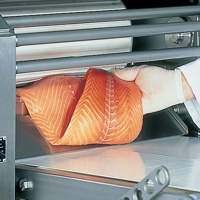 Актуальные направления в приготовлении п/в из рыбыС помощью шкуросъемных машин Maja можно легко снять кожу с почти всех видов морских и пресноводных рыб.рис 38 Машины для снятия кожи с филеБлагодаря большой полезной ширине транспортера машин Maja можно подобрать необходимую машинудля обработка любого вида рыбы.За счет запатентованной системы глубокой очистки достигается улучшение конечного результата в 3,5%. При этом в процессе снятия кожи удаляется коричневый жировой слой в средней части филе. Но благодаря специальной конструкции втягивающего валка боковой высококачественный мясной слой лососевого филе остается нетронутым, а не снимается вместе с кожей.ЗаданиеЧто относят к отхода. Перечислите пищевые отходы.Перечислите мероприятия минимизирующие отходы при производстве рыбных п\ф.Тема. Правила охлаждения и замораживания подготовленных полуфабрикатов из рыбы для приготовления сложных блюдХолодильная обработка рыбыЧтобы замедлить ферментативные процессы и на более длительное время сохранить качество свежей рыбы, ее сразу же после вылова охлаждают При этом температура внутри мышечной ткани колеблется от -0,6 д до -1 ° С в пресноводных рыб и -2 ° С - в морских Применяют различные способы хранения рыбы: в искусственном, естественном и чешуйчатом льду, во льду с добавлением антибиотиков, в морской воде с температурой отделения от -1,5 до -3 °С.В последнее время получил распространение способ хранения рыбы при отрицательной температуре, близкой к криоскопической.Охлаждают рыбу недолго, к образованию на ее поверхности подмороженные слоя толщиной 5-10 мм подмороженные рыбу иногда называют переохлажденной, или рыбой глубокого охлаждения. Осуществляют этот процесс в морозильних аппаратах При этом температура в подмороженном слое составляет от -3 до -5 °С, а в толще рыбы кристаллообразования не происходит, и она имеет температуру от 0 до -1 °С. Следующее хранение осуществляется при температуре воздуха от -2 до -3 ° С в ящиках без льда. Рыба хорошо транспортируется, а реализуется как охлажденная.Способы замораживанияЛучше свойства и структура рыбы сохраняются при быстром замораживании при температуре от -18 до -39 °С. Обычно применяют воздушное замораживание (холодным воздухом), которое осуществляют в морозильных камерах холодильников и в морозильных аппаратах интенсивной функции.Рыба считается замороженной, если при ударе по ней твердым предметом появляется звонкий звук. Для предотвращения усушки мороженой рыбы и окисления жира её иногда после замораживания глазируют, то есть на несколько минут опускают в холодную воду и, быстро охлаждая, дают возможность образоваться на поверхности рыбы слоя льда толщиной 2-3 мм.Существуют данные, что замораживание рыбы в жидком азоте при -195° С с последующим хранением при той же температуре в течение двух недель не влияет на растворимость белков. Выделение сока из мороженой рыбы при оттаивании, центрифугировании, варке, а также ее органолептические показатели такие же, как и в свежей.Рыба специальной разделки охлажденная должна содержать не более 1 % поваренной соли, иметь запах свежей рыбы, плотную консистенцию, чистую поверхность тушек, естественную окраску. Тушка рыбы должна быть разрезана по брюшку; чешуя, голова, внутренности, икра, молоки удалены; брюшная полость зачищена от пленки, сгустков крови; плавники срезаны на уровне кожного покрова. П/ф хранят при температуре не выше 4 °С 24часа.Рыба специальной разделки мороженая выпускается предприятиями рыбной промышленности. Для получения п/ф сырье в охлажденном виде обрабатывается по той же схеме, что п/ф «рыба охлажденная», но рыбу не подвергают фиксации. Мороженая рыба выпускается в виде тушек без головы, чешуи, внутренностей. У мелкой рыбы до 200 г оставляют голову без жабр. Крупную рыбу можно разделать на куски-звенья по длине тары или на куски массой от 200 г до 1 кг. Рыбу замораживают поштучно блоками массой до 14 кг. Мороженую рыбу упаковывают в ящики, пакеты из полиэтиленовой пленки массой от 1 до 40 кг. Хранят рыбу при температуре не выше – 18 °С.Благодаря новым технологиям хранения, каждый человек может отведать рыбу различных видов из водоемов всего мира.Метод глубокой заморозки дает возможность получить свежемороженую рыбу, которая сохраняет практически все полезные микроэлементы и витамины.Свежемороженая рыба сегодня доступна большинству людей. Это отличная возможность получать необходимые организму минералы и витамины.Свежемороженая рыба используется для приготовления разнообразных блюд, начиная от варки ухи, заканчивая копчением или жаркой. Также свежемороженая рыба включает в ассортимент и другие морепродукты: мидии, угорь, кальмары, креветки и т.д.Задание:Положительные и отрицательные стороны охлаждения и заморозки рыбных п\ф  